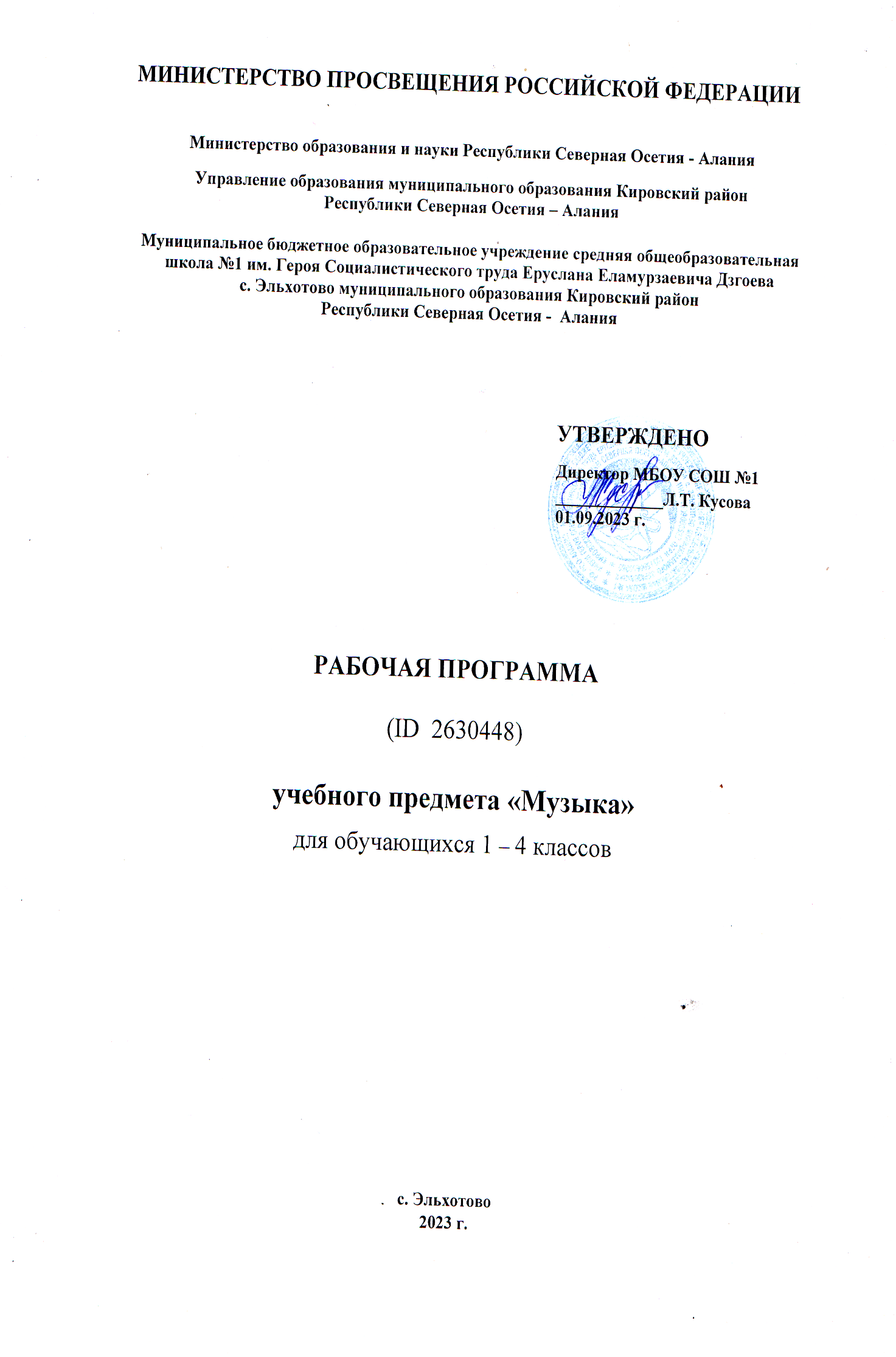 ПОЯСНИТЕЛЬНАЯ ЗАПИСКА​
Музыка является частью культурного наследия, универсальным способом коммуникации, особенно важным для становления личности обучающегося – как способа, формы и опыта самовыражения и естественного радостного мира.В период начального общего образования необходимо заложить основы музыки будущей культуры личности, сформировать представление о многих образах музыкального культурного искусства в современной жизни человека и общества. В содержании программы по музыке представлены различные пласты музыкального искусства: фольклор, классическая, современная музыка, в том числе наиболее достойные создания проявленной музыкальной культуры (джаз, эстрада, музыка кино и другие). Наиболее эффективной формой освоения музыкального искусства является практическое музицирование – пение, игра на доступных инструментах, различных формах музыкального движения. В ходе активной музыкальной деятельности происходит постепенное освоение элементов музыкального языка, понимание основных жанровых жанров в мире, сохранение и формы развития музыки.Программа по музыке предусматривает знакомство обучающихся с некоторыми проявлениями, фактами музыкальной культуры (знание, наличие семей композиторов и исполнителей, строгая терминология). Программа по музыке формирует эстетическую внешность, проживание и осознание особых мыслей и чувств, отношение к жизни, самому себе, другим людям, которые несёт в себе музыку.Свойственному музыкальному восприятию идентификация с лирическими героическими произведениями является психологическим механизмом формирования мировоззрения обучающегося опосредованным недирективным путем. Ключевым моментом при составлении программы по музыке является отбор репертуара, который должен сочетать в себе такие качества, как доступность, высокий художественный уровень, соответствие системе современных стандартов российского общества.Одной из наиболее важных программ в области музыки является развитие эмоционального интеллекта учащихся. Через опыт чувственного восприятия и художественного исполнения музыки формируется эмоциональная осознанность, рефлексивная установка личности в целом.Особая роль в организации домашних занятий в программе по музыке принадлежит игровым формам деятельности, которые включают широкий спектр приемов и методов, внутренне основанных на самом искусстве – от традиционных фольклорных игр и театральных представлений к звуковым импровизациям, направленным на освоение жанровых элементов, элементов музыкального языка. , композиционных санкций.Основная цель программы по музыке – воспитание музыкальной культуры как части общей духовной культуры обучающихся. Основным содержанием музыкального обучения и воспитания является личный и коллективный опыт проживания и осознания специфического комплекса эмоций, чувств, образов, идей, ключевых ситуаций эстетического восприятия (постижение мира через переживание, самовыражение через творчество, духовно-нравственное становление, воспитание чуткости к миру человека). через опыт сотворчества и сопереживания).В процессе конкретизации поставленных целей их реализация осуществляется по следующим направлениям: становление системы ценностей, обучающихся в единстве эмоциональной и познавательной сферы; развитие художника в общении с произведениями искусства, осознание значения музыкального искусства как универсального языка общения, художественного отражения многообразия жизни; творческие способности ребенка, развитие внутренней мотивации к музицированию.Важнейшие задачи обучения музыке на уровне начального общего образования:вызывает эмоционально-ценностную отзывчивость на прекрасное
в жизни и в искусстве;  обеспечивает позитивный взгляд на окружающий мир, гармонизацию взаимодействия с природой, обществом, самостоятельно через доступные формы музицирования;  навыки культуры осознанного восприятия скульптурных образов, приобщение к фасаду духовно-нравственной ценности через внутренний опыт эмоционального декора; развитие эмоционального интеллекта в единстве с другими познавательными и регулятивными универсальными учебными действиями, развитие ассоциативного мышления и продуктивного воображения; владение предметными навыками и навыками в различных видах практического музицирования, приобщение обучающегося искусству через разнообразие видов музыкальной деятельности, в том числе: слушание (воспитание грамотного слушателя), исполнение (пение, игра на инструментах); сочинение (элементы импровизации, композиции, аранжировки); музыкальное движение (пластическое интонирование, танец, двигательное моделирование), исследовательские и творческие проекты; изучение особенностей музыкального искусства: интонационная
и жанровая природа музыки, основные выразительные средства, элементы музыкального языка;  воспитание культуры к культурному наследию России, утверждение интонационно-образного строя отечественной музыкальной культуры; расширение кругозора, воспитание любознательности, интереса к музыкальной культуре России, ее регионов, этнических групп, малой родины, а также к музыкальной культуре других стран, культуры, времени и народов.Программа по составлению структуры на основе модульного основания представляет собой учебный материал и допускает вариативный подход к очерёдности изучения модулей, принципов компоновки химической тем, форм и методов освоения содержания.Содержание учебного предмета структурно представлено восемью модулями (тематическими линиями):инвариантные:модуль № 1 «Народная музыка России»; модуль № 2 «Классическая музыка»; модуль № 3 «Музыка в жизни человека» варианты:модуль № 4 «Музыка народов мира»; модуль № 5 «Духовная музыка»; модуль № 6 «Музыка театра и кино»; модуль № 7 «Современная музыкальная культура»;  модуль № 8 «Музыкальная грамота»Каждый модуль состоит из нескольких тематических блоков. Модульный принцип допускает перестановку блоков, перераспределение количества солнечных часов между блоками. Вариативная компоновка тематических блоков позволяет расширить формы и виды деятельности за счет внеурочных и внеклассных мероприятий – посещений театров, музеев, концертных залов, работы над исследовательскими и творческими проектами. В таком случае количество часов, отводимых на изучение данной темы, увеличивается за счёт внеурочной деятельности в пределах часов, предусмотренных эстетическим направлением плана внеурочной деятельности образовательной организации.Общее число часов предпочтительных для изучения музыки — 135 часов:в 1 классе – 33 часа (1 час в неделю),во 2 классе – 34 часа (1 час в неделю),в 3 классе – 34 часа (1 час в неделю),в 4 классе – 34 часа (1 час в неделю).При разработке рабочих программ по образовательной организации музыки планируется использовать возможности сетевых связей, в том числе с организацией систем дополнительного образования детей, развитием культуры, организацией культурно-досуговой сферы (театры, музеи, творческие союзы).Освоение программы по музыке предполагает активную социокультурную деятельность обучающихся, участие в официальных праздниках, конкурсах, концертах, театральных мероприятиях, в том числе основанных на межпредметных связях с такими учебными предметами, как «Изобразительное искусство», «Литературное чтение», «Окружающий мир», «Основы религиозной культуры и светской этики», «Иностранный язык» и другие.СОДЕРЖАНИЕ ОБУЧЕНИЯ​Инвариантные модулиМодуль № 1 «Народная музыка России» Данный модуль является одним из наиболее значимых. Цели воспитания национальной и гражданской идентичности, а также принципа «вхождения в музыку от родного порога» предполагают, что отправной точкой для освоения всего богатства и разнообразия музыки должна быть музыкальная культура родного края, народа, других народов нашей страны. Необходимо обеспечить глубокое и содержательное освоение основ традиционного фольклора, отталкиваясь в первую очередь от материнского и детского фольклора, календарных обрядов и праздников. Особое внимание необходимо уделить историческому, аутентичному звучанию народной музыки, научить детей выделять местную народную музыку из эстрадных шоу-программ, обладающих фольклорным колоритом. Край, в котором ты живёшь Содержание: Музыкальные традиции малой Родины. Песни, обряды, музыкальные инструменты.Виды деятельности обучающихся: разучивание, исполнение образцов традиционного фольклора своей местности, песен, посвящённых своей малой родине, песен композиторов-земляков; диалог с учителем о сохранении традиций своего родного края; вариант: просмотр видеофильма о культуре родного края; посещение краеведческого музея; посещение этнографического спектакля, концерта.Русский фольклор Содержание: Русские народные песни (трудовые, хороводные). Детский фольклор (игровые, заклички, потешки, традиционные, прибаутки).Виды деятельности обучающихся: разучивание, исполнение народных русских песен разных жанров; участие в коллективной традиционной игре (по выбору учителя музыки могут быть освоены игры «Бояре», «Плетень», «Бабка-ёжка», «Заинька» и другие); сочинение мелодий, вокальная импровизация на основе текстов игрового детского фольклора; вариантно: ритмическая импровизация, исполнение под аккомпанемент простых (ложки) и духовых ударных (свирель) инструментов под изученные народные песни;Русские народные музыкальные инструменты Содержание: Народные музыкальные инструменты (балалайка, рожок, свирель, гусли, гармонь, ложки). Инструментальные наигрыши. Плясовые мелодии.Виды деятельности обучающихся: знакомство с внешним видом, особенностями исполнения и звучания русских народных инструментов; определение слуха тембровыми инструментами;классификация на группы духовых, ударных, струнных; музыкальная Викторина, владеющая тембровыми народными инструментами; двигательная игра – импровизация-подражание игре на инструментах; прослушивание фортепианных пьес композиторов, исполнение песен, в которых присутствуют звукоизобразительные элементы, подражание голосам народных инструментов; вариант: просмотр видеофильмов на русских инструментах; посещение музыкального или краеведческого музея; освоение простейших навыков игры на свирели, ложках.Сказки, мифы и легенды Содержание: Народные сказки. Русские народные заповеди, былины. Сказки и легенды о музыке и музыкантах.Виды деятельности обучающихся: знакомство с манерой Мгновения нараспев; слушание сказок, былин, эпических сказаний, рассказываемых нараспев; в инструментальной музыке определение на слух поддерживает интонации речитативного характера; создание иллюстраций к прослушанным музыкальным и литературным произведениям; вариантно: знакомство с эпосом народов России (по выбору учителя: распространения заповедия или примеры из эпоса народов России, например, якутского Олонхо, карело-финской Калевалы, калмыцкого Джангара, Нартского эпоса); просмотр фильмов, мультфильмов, созданных на основе былин, секретий; речитативная импровизация – чтение нараспев фрагмента сказки, былины.Жанры музыкального фольклора Содержание: Фольклорные жанры, общие для всех народов: лирические, трудовые, колыбельные песни, танцы и пляски. Традиционные музыкальные инструменты.Виды деятельности обучающихся: различение на слух контрастных по характеру фольклорных жанров: колыбельная, трудовая, лирическая, плясовая; определение, характеристика типичных элементов музыкального языка (темп, ритм, мелодия, динамика), состав исполнителей; определение тембры инструментов, отнесение к одной из групп (духовые, ударные, струнные); разучивание, исполнение песен разных жанров, относящихся к фольклору разных народов Российской Федерации; импровизация, сочинение под ритмические аккомпанементы (звучащими жестами, на ударных инструментах); вариантно: исполнение на клавишных или духовых инструментах (свирель) мелодий народных песен, прослеживание мелодии по нотной записи.Народные праздники Содержание: Обряды, игры, водоводы, праздничная символика – на основе одного или нескольких народных праздников (по выбору учителя, обучающихся, обучающихся может быть комплексо на русских традиционных народных праздниках (Рождество, Осенины, Масленица, Троица) и (или) праздниках других народов России ( Сатубанй, Байрам, Навруз, Ысыах).Виды деятельности обучающихся: знакомство с привычными праздниками, обрядами, бытовавшими ранее и сохранившимися сегодня в различных народностях Российской Федерации; разучивание песен, завершение фрагмента обряда, участие в коллективной традиционной игре (по выбору учителя могут быть освоены традиционные игры территориальной принадлежности близких или, наоборот, далёких регионов Российской Федерации); вариантно : просмотр фильма (мультфильма), рассказывающего о символическом фольклорном празднике; посещение театра, театрального представления; участие в народных гуляньях на улицах родного города, посёлка.Первые артисты, народный театр Содержание: Скоморохи. Ярмарочный балаган. Вертеп.Виды деятельности обучающихся: чтение научных, справочных текстов по теме; диалог с учителем; разучивание, исполнение скоморошин; вариантно : просмотр фильма (мультфильма), фрагмент музыкального спектакля; творческий проект – театрализованная постановка.Фольклор народов России Содержание: Музыкальные традиции, особенности народной музыки Республики Российской Федерации (по выбору учителя может быть добавлена ​​культура 2–3 регионов Российской Федерации. Особое внимание следует уделить как наиболее распространённым чертам, так и соблюдению самобытных явлений, например: тувинское горловое пение, кавказская гинка, якутский варган, пентатонные лады в музыкальной республике Поволжья, Сибирь). Жанры, интонации, музыкальные инструменты, музыканты-исполнители.Виды деятельности обучающихся: знакомство с особенным фольклором различных музыкальных народностей Российской Федерации; определение характерных черт, характеристик типичных элементов музыкального языка (ритм, лад, интонации); разучивание песен, танцев, импровизация ритмических аккомпанементов на ударных инструментах; вариативно: исполнение на доступных клавишных или духовых инструментах (свирель) мелодий народных песен, прослеживание мелодии по нотной записи; творческие, исследовательские проекты, школьные фестивали музыки, посвящённые творчеству народов России.Фольклор в творчестве профессиональных музыкантов Содержание: Собиратели фольклора. Народные мелодии в обработке композиторов. Народные жанры, интонации как основа композиторского творчества.Виды деятельности обучающихся: диалог с учителем о объяснении фольклористики;  чтение научных, популярных текстов о собирателях фольклора; прослушивание музыки, созданной композиторами на основе народных жанров и интонаций; определение приёмов обработки, развитие народных мелодий; разучивание, исполнение народных песен в композиторской обработке; сравнение звучания одних и тех же мелодий в народном и композиторском исполнении; обсуждаемых аргументов оценочных суждений на основе сравнения; вариативно: аналогии с изобразительным искусством – сравнение фотографий подлинных образцов народных промыслов (гжель, хохлома, городская роспись) с творчеством современных художников, моделей, дизайнеров, специалистов в соответствующих техниках росписи.Модуль № 2 «Классическая музыка»  Данный модуль является одним из инновационных. Шедевры мировой музыкальной классики составляют золотой фонд музыкальной культуры. Проверенные временем образы камерных и симфонических сочинений позволяют учащимся превратить богатую палитру мыслей и чувств, воплощённую в звуковом музыкальном гении великих композиторов, воспитать их музыкальный вкус в древних художественных произведениях. Композитор – исполнитель – слушатель Содержание: Композитор. Исполнитель. Особенности их деятельности, творчества. Умение слушать музыку. Концерт, концертный зал. Правила поведения в концертном зале.Виды деятельности обучающихся: просмотреть видеозаписи концерта; прослушивание музыки, рассмотрение иллюстраций; диалог с учителем по теме занятий;  «Я – исполнитель» (игра – имитация исполнительских движений), игра «Я – композитор» (сочинение небольших попевок, мелодических фраз); освоение правил поведения на концерте; вариантно: «Как на концерте» – выпуск учителя или одноклассника, обучающегося в музыкальной школе, с исполнением краткого музыкального произведения; посещение концерта классической музыки.Композиторы – детям Содержание: Детская музыка П.И. Чайковский, С.С. Прокофьева, Д.Б. Кабалевского и других композиторов. Понятие жанра. Песня, танец, марш.Виды деятельности обучающихся: прослушивание музыки, определение основного характера, музыкально-выразительных средств, использованных композитором; Подбор эпитетов, иллюстраций к музыке; определение жанра; музыкальная викторина; вариативно: вокализация, исполнение мелодий инструментальных пьес со словами; разучивание, исполнение песен; сочинение ритмических аккомпанементов (с помощью звучающих жестов или шумовых инструментов) к ударным пьесам маршевого и танцевального характера.Оркестр Содержание: Оркестр – большой коллектив музыкантов. Дирижёр, партия, репетиция. Жанр концерта – музыкальное соревнование солистки с оркестром.Виды деятельности обучающихся: прослушивание музыки в исполнении оркестра; просматривать видеозаписи; диалог с учителем о роликах дирижёра, «Я – дирижёр» – игра-имитация дирижёрских жестов во время озвучивания музыки; разучивание и исполнение песен соответствующей тематики; вариант: знакомство по принципу расположения партий в партии; работа по группам – сочинение своего собеседника ритмической партитуры.Музыкальные инструменты. Фортепиано Содержание: Рояль и пианино. История изобретения фортепиано, «секретное» название инструмента (форте + фортепиано). «Предки» и «наследники» фортепиано (клавесин, синтезатор).Виды деятельности обучающихся: знакомство с многообразием красок фортепиано; прослушивание фортепианных пьес в исполнении известных пианистов; «Я – пианист» – игра-имитация исполнительских движений во время звучания музыки; прослушивание детских пьес на фортепиано в исполнении учителя; демонстрация возможностей инструмента (исполнение одной и той же пьесы тихо и громко, в разных регистрах, разными штрихами);вариант: посещение концерта фортепианной музыки; разбираем инструмент – наглядная демонстрация внутреннего устройства акустического пианино; «Паспорт инструмент» – исследовательская работа, прогнозирующая подсчёт параметров (высота, ширина, количество клавиш, педалей).Музыкальные инструменты. Флейта Содержание: Предки современных флейтов. Легенда о нимфе Сиринкс. Музыка для флейты соло, флейты в сопровождении фортепиано, оркестра (например, «Шутка» И.С. Баха, «Мелодия» из оперы «Орфей и Эвридика» К.В. Глюка, «Сиринкс» К. Дебюсси).Виды деятельности обучающихся: знакомство с внешним видом, телефоном и тембрами классических инструментов; прослушивание встроенных фрагментов в исполнении известных музыкантов-инструменталистов; чтение научных текстов, сказок и легенд, рассказывающих о музыкальных инструментах, истории их показа.Музыкальные инструменты. Скрипка, виолончель Содержание: Певучесть тембров струнных смычковых инструментов. Композиторы, сочинявшие скрипическую музыку. Знаменитые исполнители, мастера, создавшие инструменты.Виды деятельности обучающихся: игра-имитация исполнительских движений во время звучания музыки; музыкальная викторина на основе знаний проявилась и их авторами, определением тембров звучащих инструментов; разучивание, исполнение песен, посвящённых музыкальным инструментам; вариант: посещение концерта инструментальной музыки; «Паспорт инструмента» – исследовательская работа, предположительное описание внешнего вида и особенностей звучания инструмента, способа на нем игры.Вокальная музыка Содержание: Человеческий голос – самый совершенный инструмент. Бережное отношение к своему голосу. Известные певцы. Жанры вокальной музыки: песни, вокализы, романсы, арии из оперы. Кантата. Песня, романс, вокализ, кант.Виды деятельности обучающихся: определение типа слуха человеческих голосов (детские, мужские, женские), тембров голосов профессиональных вокалистов; знакомство с жанрами вокальной музыки; прослушивание вокальных выступлений композиторов-классиков; освоение комплексных, артикуляционных упражнений; вокальные упражнения на развитие гибкости голоса, расширение его провода; проблемная ситуация: что значит красивое пение; музыкальная викторина на знании вокальных настроек и их авторов; разучивание, исполнение вокальных произведений композиторов-классиков; вариант: посещение концерта вокальной музыки; школьный конкурс юных вокалистов.Инструментальная музыка Содержание: Жанры камерной инструментальной музыки: этюды, пьесы. Альбом. Цикл. Сюита. Соната. Квартет.Виды деятельности обучающихся: знакомство с жанрами камерной инструментальной музыки; прослушивание композиторов-классиков; определение сложности выразительных средств; описание своих впечатлений от восприятия; музыкальная викторина; вариант: посещение концерта инструментальной музыки; составление словаря настроек жанров.Программная музыка Содержание: Программное название, известный сюжет, литературный эпиграф.Виды деятельности обучающихся: прослушивание оформленной программной музыки; музыкального образа, ремонта средств, использованных композитором; вариант: рисование образов программной музыки; сочинение небольших миниатюр (вокальные или инструментальные импровизации) по заданной программе.Симфоническая музыка Содержание: Симфонический оркестр. Тембры, группа инструментов. Симфония, симфоническая картина.Виды деятельности обучающихся: знакомство с составом симфонического оркестра, проверенных инструментов; определение на слух тембров инструментов симфонического оркестра; прослушивание фрагментов симфонической музыки; «дирижирование» оркестром;музыкальная викторина; вариант: посещение концерта симфонической музыки; просмотр фильма об устройстве оркестра.Русские композиторы-классики Содержание: Творчество выдающихся отечественных композиторов.Виды деятельности обучающихся: знакомство с творчеством выдающихся композиторов, известные факты из их биографии; прослушивание музыки: фрагменты вокальных, инструментальных, симфонических сочинений; круг характерных образов (картины природы, народной жизни, истории); характеристики настройки образов, музыкально-выразительных средств; наблюдение за включением музыки; определение жанра, формы; чтение научных текстов и художественной литературы биографического характера; вокализация темных инструментальных сочинений; разучивание, исполнение доступных вокальных сочинений;вариант: посещение концерта; просмотр биографического фильма. Венские композиторы-классики Содержание: Творчество выдающихся зарубежных композиторов.Виды деятельности обучающихся: знакомство с творчеством выдающихся композиторов, известные факты из их биографии; прослушивание музыки: фрагменты вокальных, инструментальных, симфонических сочинений; круг характерных образов (картины природы, народной жизни, истории); характеристики настройки образов, музыкально-выразительных средств; наблюдение за включением музыки; определение жанра, формы; чтение научных текстов и художественной литературы биографического характера; вокализация темных инструментальных сочинений; разучивание, исполнение доступных вокальных сочинений;вариант: посещение концерта; просмотр биографического фильма.Мастерство исполнителя Содержание: Творчество выдающихся исполнителей-певцов, инструменталистов, дирижёров. Консерватория, филармония, Конкурс имени П.И. Чайковского.Виды деятельности обучающихся: знакомство с творчеством выдающихся исполнителей классической музыки; изучение программ, афиш, филармонии; сравнение нескольких интерпретаций одного и того же произведения в исполнении разных музыкантов; беседа на тему «Композитор – исполнитель – слушатель»   вариант: посещение концерта классической музыки; создание коллекции записей любимого исполнителя.Модуль № 3 «Музыка в жизни человека» Содержание данного модуля комплексо вокруг Главного рефлексивного исследования обучающихся связано с психологической связью музыкального искусства и внутреннего мира человека. Основным следствием его освоения является развитие эмоционального интеллекта обучающихся, учитывая все воспринимаемые чувства и их смыслы, осознание естественных психических движений, способность к сопереживанию как при восприятии искусства, так и в непосредственном общении с другими людьми. Формы бытования музыки, типичные сложные выразительные средства, обеспечивающие жанры, выступают как общечеловеческие жизненные ситуации, распределяя различные чувства и настроения. Сверхзадача модуля – воспитание чувства прекрасного, пробуждение и сохранение эстетических образов.Красота и вдохновение Содержание: Стремление человека к красоте Особенное состояние – вдохновение. Музыка – возможность вместе переживать вдохновение, наслаждаться жизнью. Музыкальное единство людей – хор, хоровод.Виды деятельности обучающихся: диалог с учителем о понимании красоты и вдохновения в жизни человека; прослушивание музыки, концентрация на ее восприятии, свое внешнее состояние; двигательная импровизация под музыку лирического характера «Цветы рас звучат под музыку»; выстраивание хорового унисона – вокального и психологического; одновременное взятие и снятие звука, навыки певческого движения под рукой дирижёра; разучивание, исполнение красивой песни; вариант: разучивание хоровода  Музыкальные пейзажи Содержание: Образы природы в музыке. Настроение восстановления пейзажей. Чувства человека, любого окружающего мира. Музыка – выражение глубоких чувств, тонких оттенков настроения, которые трудно передать словами.Виды деятельности обучающихся: прослушивание проявилось программной музыки, посвящённой образам природы; Подбор эпитетов для описания настроения, характера музыки; собрание музыки с произведениями изобразительного искусства; двигательная импровизация, пластическое интонирование; разучивание, одухотворенное исполнение песен о природе, ее красоте; вариативно: рисование «услышанных» пейзажей и (или) абстрактная живопись – передача настроения цветом, точками, линиями; игра-импровизация «Угадай мое настроение».Музыкальные портреты Содержание: Музыка, передающая образ человека, его походку, движения, характер, манеру речи. «Портреты», выраженные в сохраненных интонациях.Виды деятельности обучающихся: прослушивание вокальной, программной инструментальной музыки, посвящённой образам людей, сказочных персонажей; Подбор эпитетов для описания настроения, характера музыки; собрание музыки с произведениями изобразительного искусства; двигательная импровизация в образе героя музыкального произведения; разучивание, характерное исполнение песни – портретной зарисовки; вариантно: рисование, лепка героя музыкального произведения; игра-импровизация «Угадай мой характер»; Инсценировка – импровизация в жанре кукольного (теневого) театра с помощью кукол, силуэтов.Какой же праздник без музыки? Содержание: Музыка, создающая настроение праздника. Музыка в цирке, на уличном шествии, спортивном празднике.Виды деятельности обучающихся: диалог с учителем о объяснении музыки на празднике; слушание необычного, праздничного характера; «дирижирование» фрагментами проявлено; конкурс на лучшего «дирижёра»; разучивание и исполнение тематических песен к городскому празднику; проблемная ситуация: почему на праздниках обязательно звучит музыка; вариант: запись видеооткрытки с музыкальным поздравлением; групповые творческие шутливые двигательные импровизации «Цирковая труппа».Танцы, игры и веселье Содержание: Музыка – игра звуками. Танец – искусство и радость движения. Примеры популярных танцев.Виды деятельности обучающихся: прослушивание, исполнение музыки скерцозного характера; разучивание, исполнение танцевальных движений; танец-игра; рефлексия собственного эмоционального состояния после участия
в танцевальных композициях и импровизациях; проблемная ситуация: зачем люди танцуют; ритмическая импровизация в стиле определённого танцевального жанра;Музыка о войне, музыка о войне. Содержание: Военная тема в музыкальном искусстве. Военные песни, марши, интонации, ритмы, тембры (призывная кварта, пунктирный ритм, тембры танца барабана, дама). Песни Великой Отечественной войны – песни Великой Победы.Виды деятельности обучающихся: чтение научных и художественных текстов, посвященных песням Великой Отечественной войны; прослушивание, исполнение песен Великой Отечественной войны, знакомство с историей их сочинения и исполнения; обсуждение в классе, ответы на вопросы: какие вызывает чувства песни Великой Победы, почему? Как музыка, песни способствовали российскому народу одержать победу в Великой Отечественной войне?Главный музыкальный символ . Содержание: Гимн России – главный музыкальный символ нашей страны. Традиции исполнения Гимна России. Другие гимны.Виды деятельности обучающихся: разучивание, исполнение Гимна Российской Федерации; знакомство со странами создания, поддержания исполнения; просмотр видеозаписей парада, вручения наград спортсменам; чувство гордости, понятия достоинства и чести; обсуждение этих вопросов, связей с государственными символами страны; разучивание, исполнение Гимна своей республики, города, школы.Искусство времени Содержание: Музыка – временное искусство. Погружение в потокльного музыкального звучания. Музыкальные образы движения, изменения и развития.Виды деятельности обучающихся: прослушивание, выполнение лечения, перед выполнением образа непрерывного движения; наблюдение за своими телесными реакциями (дыхание музыки, пульс, мышечный тонус) при восприятии; проблемная ситуация: как музыка возрождается на человека; вариантно: программная ритмическая или инструментальная импровизация «Поезд», «Космический корабль».Модуль № 4 «Музыка народов мира»  Продолжением данного модуля является и дополнение модуля «Народная музыка России». «Между музыкой моего народа и музыкой других народов нет непереходящих границ» – тезис, выдвинутый Д.Б. Кабалевского во втором полугодии ХХ века, остается по-прежнему актуальным. Интонационная и жанровая близость фольклора разных народов. Певец своего народа Содержание: Интонации народной музыки в творчестве музыкальных композиторов – известных представителей национального стиля своей страны.Виды деятельности обучающихся: знакомство с творчеством композиторов; сравнение их сочинений с народной музыкой; определение формы, принципов развития фольклорного музыкального материала; вокализация наиболее ясна тем инструментальных сочинений; разучивание, исполнение доступных вокальных сочинений; вариативно: исполнение на клавишных или духовых инструментах композиторских мелодий, прослеживание их по нотной записи; творческие, исследовательские проекты, посвященные выдающимся композиторам.Музыка стран ближнего зарубежья.  Содержание: Фольклор и музыкальные традиции стран Ближнего зарубежья (песни, танцы, обычаи, музыкальные инструменты). Музыкальные традиции и праздники, народные инструменты и жанры. Славянские музыкальные традиции. Кавказские мелодии и ритмы. Композиторы и музыканты-исполнители стран ближнего зарубежья. Близость музыкальной культуры этих стран с любимыми республиками.Виды деятельности обучающихся: знакомство с особенной фольклорной музыкой народов других стран; определение характерных черт, типичных элементов музыкального языка (ритм, лад, интонации); знакомство с внешним видом, особенностями исполнения и звучания народных инструментов; определение слуха тембровыми инструментами; классификация на группы духовых, ударных, струнных; музыкальная Викторина, владеющая тембровыми народными инструментами; двигательная игра – импровизация-подражание игре на инструментах; сравнение интонаций, жанров, ладов, инструментов других народов
с фольклорными элементами народов России; разучивание и исполнение песен, танцев, сочинение, импровизация ритмических аккомпанементов к ним (с помощью звучающих жестов или на ударных инструментах); вариативно: исполнение на клавишных или духовых инструментах народных мелодий, прослеживание их по нотной записи; творческие, исследовательские проекты, школьные фестивали музыки, посвящённые культуре народов мира.Музыка стран дальнего зарубежья. Содержание: Музыка народов Европы. Танцевальный и песенный фольклор европейских народов. Канон. Странствующие музыканты. Карнавал. Музыка Испании и Латинской Америки. Фламенко. Искусство игры на гитаре, кастаньеты, латиноамериканские ударные инструменты. Танцевальные жанры (по выбору учителя могут быть представлены болеро, фанданго, хота, танго, самба, румба, ча-ча-ча, сальса, босса-нова и другие).  Смешение традиций и культуры в музыке Северной Америки. Музыка Японии и Китая. Древние истоки музыкальной культуры стран Юго-Восточной Азии. Императорские украшения, музыкальные инструменты. Пентатоника. Музыка Средней Азии. Музыкальные традиции и праздники, народные инструменты и современные исполнители Казахстана, Киргизии и других стран региона.Виды деятельности обучающихся: знакомство с особенной фольклорной музыкой народов других стран; определение характерных черт, типичных элементов музыкального языка (ритм, лад, интонации); знакомство с внешним видом, особенностями исполнения и звучания народных инструментов; определение слуха тембровыми инструментами; классификация на группы духовых, ударных, струнных; музыкальная Викторина, владеющая тембровыми народными инструментами; двигательная игра – импровизация-подражание игре на инструментах; сравнение интонаций, жанров, ладов, инструментов других народов с фольклорными элементами народов России; разучивание и исполнение песен, танцев, сочинение, импровизация ритмических аккомпанементов к ним (с помощью звучащих жестов или на ударных инструментах); вариативно: исполнение на клавишных или духовых инструментах народных мелодий, прослеживание их по нотной записи; творческие, исследовательские проекты, школьные фестивали музыки, посвящённые культуре народов мира. Диалог культуры Содержание: Образы, интонации фольклора других народов и стран в музыке отечественных и зарубежных композиторов (в том числе образы других в музыке русских композиторов и цитаты русской музыкальной культуры в творчестве зарубежных композиторов). Виды деятельности обучающихся: знакомство с творчеством композиторов; сравнение их сочинений с народной музыкой; определение формы, принципов развития фольклорного музыкального материала; вокализация наиболее ясна тем инструментальных сочинений; разучивание, исполнение доступных вокальных сочинений; вариативно: исполнение на клавишных или духовых инструментах композиторских мелодий, прослеживание их по нотной записи; творческие, исследовательские проекты, посвященные выдающимся композиторам.Модуль № 5 «Духовная музыка» Музыкальная культура России на протяжении нескольких столетий была представлена ​​главными направлениями – музыкой народной, духовной и светской. В рамках религиозной культуры были созданы длинные шедевры музыкального искусства. Изучение данной модуля поддержки баланса позволяет в рамках календарно-тематического планирования представить обучающий самый распространенный феномен сферы бытового музыкального искусства. Однако знакомство с произведениями искусства, шедеврами духовной музыки возможно и в рамках изучения других модулей.Звучание храма. Содержание: Колокола. Колокольные звонки (благовест, трезвон и другие). Звонарские приговорки. Колокольность в музыке композиторов русских.Виды деятельности обучающихся: обобщение жизненного опыта, связанного со звуками колоколов; диалог с учителем о традициях изготовления колоколов, звукового звона;  знакомство с календарем колокольных звонков; прослушивание музыки русских композиторов с ярко выраженным изобразительным элементом колокольности (по выбору учителя могут произносить фрагменты из функций, воспроизводятся М.П. Мусоргского, П.И. Чайковского, М.И. Глинки, С.В. Рахманинова и другие); проявление, обсуждение характера, выразительных средств, использованных композитором; двигательная импровизация – имитация движений звонаря на колокольне; ритмические и артикуляционные краски на основе звонарских приговорок; вариант: просмотр документального фильма о колоколах; сочинение, исполнение на фортепиано, синтезаторе или металлофонах композиции (импровизации), имитирующей звук колоколов.Песни верующих. Содержание: Молитва, хорал, песнопение, духовный стих. Образы духовной музыки в творчестве композиторов-классиков.Виды деятельности обучающихся: слушание, разучивание, исполнение вокальных проявлений религиозного содержания; диалог с учителем о характере музыки, манере исполнения, выразительных средствах; знакомство с произведениями светской музыки, в воплощении молитвенных интонаций, используется хоральный склад звучания; вариант: просмотр документального фильма о написании молитв; рисование по мотивам прослушанных ремонтов сохранилось.Инструментальная музыка в церкви. Содержание: Орган и его роль в богослужении. Творчество И.С. Баха.Виды деятельности обучающихся: чтение научных и художественных текстов, посвященных истории создания, устройству органа, его роли в католическом и протестантском богослужении; ответы на вопросы учителя; прослушивание органной музыки И.С. Баха; описание впечатлений от восприятия, характеристики музыкально-выразительных средств; игровая особенность игры на органе (во время прослушивания); звуковое исследование – выполнение (учителем) на синтезаторе знакомых устройств, включенных в тембр источника; наблюдение за трансформацией музыкального образа; вариант: посещение концерта органной музыки; рассматривание иллюстраций, изображений органа; проблемная ситуация – выдвижение гипотезы о принципах работы этого музыкального инструмента; просмотр познавательного фильма об органе; литературное, художественное творчество на основе впечатлений от восприятия органной музыки.Искусство Русской православной церкви. Содержание: Музыка в православном храме. Традиции исполнения, жанры (тропарь, стихира, величие и другое). Музыка и живопись, посвящённые святым. Образы Христа, Богородицы.Виды деятельности обучающихся: разучивание, исполнение вокальных проявлений религиозной тематики, сравнение церковных мелодий и народных песен, мелодий светской музыки; прослеживание исполняемых мелодий по нотной записи; анализ типа мелодического движения, внешнего ритма, темпа, динамики; развитие музыки и живописи, посвященных святым, Христу, Богородице; вариант: посещение храма; поиск в Интернете информации о Крещении Руси, святых, об иконах.Религиозные праздники. Содержание: Праздничная служба, вокальная музыка (в том числе хоровая) религиозного содержания (по выбору: на конкретно праздниках той конфессии, которая наиболее почитаема в данных субъектах Российской Федерации. В рамках православной традиции возможно сохранение традиционных праздников с точки зрения, как религиозной символики, так и фольклорных традиций (например: Рождество, Троица, Пасха). Предлагается знакомство с фрагментами литургической русской музыки композиторов-классиков (С.В. Рахманинов, П.И. Чайковский и других композиторов).Виды деятельности обучающихся: прослушивание фрагментов праздничных богослужений, определение характера музыки, ее религиозного содержания; разучивание (с опорой на мутный текст), исполнение доступных вокальных звуковой духовной музыки; вариант: просмотр фильма, посвященного религиозным праздникам; посещение концерта духовной музыки; исследовательские проекты, посвящённые музыке оригинальные праздники.Модуль № 6 «Музыка театра и кино»  Модуль «Музыка театра и кино» плотно переплетается с модулем «Классическая музыка», может стыковаться по ряду с модулями «Современная музыка» (мюзикл), «Музыка в жизни человека» (музыкальные портреты). Для данного модуля особенно актуально сочетание различных видов урочной и внеурочной деятельности, таких как театральные пособия для обучения обучающихся, посещение кинотеатров, коллективный просмотр фильмов.Музыкальная сказка на сцене, на экране. Содержание: Характеры персонажей, отражённые в музыке. Тембр голоса. Соло. Хор, ансамбль.Виды деятельности обучающихся: видеопросмотр музыкальных сказок; обсуждение музыкально-выразительных средств, передающих повороты сюжета, характеры героев; игра-викторина «Угадай по голосу»; разучивание, исполнение отдельных номеров из детских опер, музыкальных сказок; вариант: постановка детской музыкальной сказки, спектакль для родителей; творческий проект «Озвучиваем мультфильм».Театр оперы и балета. Содержание: Особенности ремонта очков. Балет. Опера. Солисты, хоры, оркестры, дирижёры в музыкальном спектакле.Виды деятельности обучающихся: знакомство со знаменитыми музыкальными театрами; просмотреть фрагменты исправлений спектаклей с комментариями учителя; определение типа балетного и оперного спектакля; тесты или кроссворды на освоение специальных терминов; танцевальная импровизация под музыку фрагмента балета; разучивание и исполнение доступного фрагмента, обработки песни (хора из оперы); «игра в дирижёра» – двигательная импровизация во время оркестрового фрагмента слушательного музыкального спектакля;вариант: посещение спектакля или экскурсия в местный музыкальный театр; виртуальная экскурсия по Большому театру; рисование по мотивам создания музыкального спектакля, афиши.Балет. Хореография – искусство танца. Содержание: Сольные номера и массовые сцены балетного спектакля. Фрагменты, произведения номеров из балетов отечественных композиторов (например, балеты П.И. Чайковского, С.С. Прокофьева, А.И. Хачатуряна, В.А. Гаврилина, Р.К. Щедрина).Виды деятельности обучающихся: просмотр и обсуждение видеозаписей – знакомство с несколькими яркими сольными номерами и сценами из балетов русских композиторов;музыкальная викторина, владеющая балетной музыкой; вариантно: пропевание и исполнение ритмической партитуры – аккомпанемент к фрагменту балетной музыки; посещение балетного спектакля или просмотр фильма-балета;Опера. Главные герои и номера оперного спектакля. Содержание: Ария, хор, сцена, увертюра – оркестровое вступление. Отдельные номера из оперы и зарубежных композиторов (по выбору учителя могут быть представлены фрагменты из оперы Н.А. Римского  -Корсакова («Садко», «Сказка о царе Салтане», «Снегурочка»), М.И. Глинки («Руслан»). и Людмила»), К.В. Глюка («Орфей и Эвридика»), Дж. Верди и другие композиторы).Виды деятельности обучающихся: прослушивание фрагментов оперы; определение характера музыки сольных партий, роликов и выразительных средств оркестрового сопровождения;знакомство с тембрами голосов оперных певцов; освоение терминологии; озвучивающие тесты и кроссворды на проверку знаний; разучивание, исполнение песен, хора из оперы; рисование героев, сцена из оперы; вариант: просмотр фильма-оперы; постановка детской оперы.Сюжет музыкального спектакля. Содержание: Либретто. Развитие музыки в соответствии с сюжетом. Действия и сцены в опере и балете. Контрастные образы, лейтмотивы.Виды деятельности обучающихся: знакомство с либретто, структурной музыкального спектакля; рисунок обложки для либретто оперы и балета;  анализ выразительных средств, создающих образы главных героев, противоборствующих сторон; наблюдение за музыкальным развитием, характеристиками приёмов, используемых композитором; вокализация, пропевание записи тем, пластическое интонирование оркестровых фрагментов;музыкальная Викторина в знании музыки; звучащие и терминологические тесты; вариант: создание любительского видеофильма на основе двух либретто; просмотр фильма-оперы или фильма-балета.Оперетта, мюзикл. Содержание: История возникновения и особенности жанра. Отдельные номера из оперетта И. Штрауса, И. Кальмана и др. Виды деятельности обучающихся: знакомство с жанрами оперетты, мюзикла; прослушивание фрагментов из оперетта, анализ характерных особенностей жанра; разучивание, исполнение отдельных номеров из популярных спектаклей; сравнение разных постановок одного и того же мюзикла; вариант: посещение музыкального театра: спектакль в жанре оперетты или мюзикла; постановка фрагментов, сцена из мюзикла – спектакль для родителей.Кто создаёт музыкальный спектакль? Содержание: Профессионального музыкального театра: дирижёр, режиссёр, оперные певцы, балерины и танцоры, художники и другие.Виды деятельности обучающихся: диалог с учителем по поводу синкретичного характера музыкального спектакля; знакомство с миром театральных профессий, творчества театральных режиссёров, художников; просмотреть фрагменты одного и того же зрелища в разных постановках; обсуждение цвета в оформлении, режиссуре; создание эскизов костюмов и декораций к одному из обученных приборов для очков; вариант: виртуальный квест по музыкальному театру.Патриотическая и народная тема в театре и кино. Содержание: История создания, значимо-сценических и экранных произведений, посвященных каждому народу, его истории, теме служения Отечеству. Фрагменты, разработки номеров из оперы, балетов, музыки
к фильмам (например, опера «Иван Сусанин» М.И. Глинки, опера «Война и мир», музыка к кинофильму «Александр Невский» С.С. Прокофьева, оперы «Борис Годунов» » и другие произведения).   Виды деятельности обучающихся: чтение научных и популярных текстов по истории создания патриотических опер, фильмов, творческих поисков композиторов, создавших к ним музыку; диалог с учителем; просмотр фрагментов основных сценических произведений, фильмов; обсуждение характеров героев и событий; проблемная ситуация: зачем нужна серьёзная музыка; разучивание, исполнение песен о Родине, нашей стране, исторических событиях и подвигах героев; вариант: посещение театра (кинотеатра) – просмотр спектакля (фильма) патриотического содержания; участие в концертах, мероприятиях, конференциях патриотической тематики.Модуль № 7 «Современная музыкальная культура» Степень с важнейшими сферами музыкальной культуры (музыка народная, духовная и светская), сформировавшаяся в прошлые трудности, правомерно выделить в конкретной пласт современную музыку. Объективной сложностью в данном случае является вычленение представлений, персоналий и проявлений, действительно достойных внимания, тех, которые не забудутся через несколько лет как случайное веяние моды. В понятии «современная музыка» входит широкий круг направлений (от академического авангарда до фриджаза, от эмбиента до рэпа), для восприятия требуется своеобразный и разнообразный музыкальный опыт. Поэтому на уровне начального общего образования необходимо заложить основы дальнейшего развития в данном направлении. Помимо указанного в модуле тематических блоков существенным вкладом в такое обучение является изучение и исполнение песен современных композиторов, написанных современным музыкальным языком. При этом необходимо сохранять баланс между большинством современных песен и их доступностью детскому восприятию, соблюдать критерии отбора материала с учетом требований художественного вкуса, эстетичного вокально-хорового звучания.Современные обработки классической музыки. Содержание: Понятие обработки, творчество современных композиторов исполнителей, обрабатывающих классическую музыку. Проблемная ситуация: зачем инструменты делают обработки классики? Виды деятельности обучающихся: различие музыки классической и ее современной обработки; прослушивание обработок классической музыки, сравнение их с оригиналом;обсуждение сложных выразительных средств, наблюдение за изменением характера музыки; вокальное исполнение классических тем в сопровождении современного ритмизованного аккомпанемента;Джаз. Содержание: Особенности джаза: импровизация, ритм. Музыкальные джазовые инструменты, ошибочно принятые на них игры. Творчество джазовых музыкантов (по выбору учителя может быть образцом творчества всемирно известных джазовых музыкантов).  Виды деятельности обучающихся: знакомство с творчеством джазовых музыкантов; узнавание, различение на слух джазовых композиций в отличие от других встроенных стилей и наушников; определение по слуху тембров встроенных инструментов, исполняющих джазовую композицию; вариативно: разучивание, исполнение песен в джазовых ритмах; сочинение, импровизация ритмического аккомпанемента с джазовым ритмом, синкопами; составление плейлиста, коллекции пластинок джазовых музыкантов.Исполнители современной музыки. Содержание: Творчество одного или нескольких исполнителей современной музыки, популярной у молодёжи.Виды деятельности обучающихся: просмотр видеоклипов современных исполнителей; сравнение их композиций с другими направлениями и стилями (классикой, духовной, народной музыкой); вариативно: составление плейлиста, коллекции записей современной музыки для друзей-других обучающихся (для проведения совместного досуга); съёмка собственного видеоклипа на музыку одной из современных популярных композиций.Электронные музыкальные инструменты. Содержание: Современные «двойники» классических инструментов: синтезатор, электронная скрипка, гитара, барабаны. Виртуальные музыкальные инструменты в компьютерных программах.Виды деятельности обучающихся: прослушивание настроек композиций, выполняемых на электронных инструментах настройки; сравнение их звучания с акустическими инструментами, сравнение результатов результатов; Установка электронных тембров для создания музыки к фантастическому фильму; вариант: посещение магазина (отдел музыкальных инструментов электронных инструментов); просмотр фильма на электронных устройствах; создание электронной композиции в программах с готовыми компьютерными образцами (например, Garage Band).Модуль № 8 «Музыкальная грамота» Данный модуль является вспомогательным, и его нельзя изучать отдельно от других модулей. Освоение музыкальной грамоты не является самоцелью и всегда подчиняется задачам освоения исполнительского, в первую очередь музыкального репертуара, а также задачам воспитания грамотного слушателя. Распределение ключевых тем модуля в рамках календарно-тематического планирования возможно по арочному принципу либо на регулярной основе, по 5–10 минут на каждый урок. Новые понятия и навыки после их освоения не реализуются из учебной деятельности, а используются в качестве актуальных знаний, практического багажа при организации работы над следующим музыкальным развитием.Весь мир звучит. Содержание: Звуки музыкальные и шумовые. Свойства звука: высота, громкость, длительность, тембр.Виды деятельности обучающихся: знакомство с аудио музыкальными и шумовыми; различение, определение на слух звука переменного качества; игры – подражание звукам и голосам природы с использованием шумовых инструментов, вокальной импровизации;артикуляционные движения, разучивание и исполнение попевок и песен с использованием звукоподражательных элементов, шумовых звуков.Звукоряд. Содержание: Нотный стан, скрипичный ключ. Ноты первой октавы.Виды деятельности обучающихся: знакомство с источниками нотной записи; различение по нотной записи, определение слухового звукоряда в отличие от других постоянностей звуков; пение с названием «нот», игра на металлофоне звукоряда от ноты «до» Разучивание и исполнение вокальных упражнений, песен, построенных на элементах звукоряда.Интонация. Содержание: Выразительные и изобразительные интонации.Виды деятельности обучающихся: определение на слух, прослеживание по нотной записи кратких интонаций изобразительного (ку-ку, тик-так и другие) и выразительного (просьба, призыв и другие) характера; разучивание, исполнение попевок, вокальных упражнений, песен, вокальные и инструментальные импровизации на основе данных интонаций; прослушивание фрагментов сохранено, включая образцы изобразительных интонаций.Ритм. Содержание: Звуки длинные и короткие (восьмые и четвертые продолжительности), такт, тактовая черта. Виды деятельности обучающихся: определение на слух, прослеживание по нотной записи ритмических рисунков, состоящих из различных длительностей и пауз; исполнение, импровизация с помощью звучающих жестов (хлопки, шлепки, притопы) и (или) ударных инструментов простых ритмов; игра «Ритмическое эхо», прохлопывание ритма по ритмическим карточкам, проговаривание с использованием ритмослогов; разучивание, исполнение на ударных инструментах ритмической партитуры; слушание свечения с ярко выраженными ритмическими рисунками, воспроизведением данного ритма по памяти (хлопками);Ритмический рисунок. Содержание: Длительность половинная, целая, шестнадцатые. Паузы. Ритмические рисунки. Ритмическая партия.Виды деятельности обучающихся: определение на слух, прослеживание по нотной записи ритмических рисунков, состоящих из различных длительностей и пауз; исполнение, импровизация с помощью звучащих жестов (хлопки, шлепки, притопы) и (или) ударных инструментов простых ритмов; игра «Ритмическое эхо», прохлопывание ритма по ритмическим карточкам, проговаривание с использованием ритмослогов; разучивание, исполнение на ударных инструментах ритмической партитуры; слушание свечения с ярко выраженными ритмическими рисунками, воспроизведением данного ритма по памяти (хлопками);Размер. Содержание: Равномерная пульсация. Сильные и слабые доли. Размеры 2/4, 3/4, 4/4.Виды деятельности обучающихся: ритмические упражнения на ровную пульсацию, выделение сильных долей в размерах 2/4, 3/4, 4/4 (звучащими жестами или на ударных инструментах); определение на слух, по нотной записи размеров 2/4, 3/4, 4/4; исполнение вокальных упражнений, песен в размерах 2/4, 3/4, 4/4 с выводами-акцентами на сильную долю, элементарными дирижёрскими жестами; прослушивание продолжается с ярко выраженным музыкальным размером, танцевальными, двигательными импровизациями под музыку; вариативно: исполнение на клавишных или духовых инструментах попевок, мелодии в размерах 2/4, 3/4, 4/4; вокальная и инструментальная импровизация в заданном сообществе.Музыкальный язык. Содержание: Темп, тембр. Динамика (форте, фортепиано, крещендо, диминуэндо). Штрихи (стакато, легато, акцент).Виды деятельности обучающихся: знакомство с элементами музыкального языка, специальными терминами, их обозначением в нотных записях; определение изучаемых элементов слуха при воспроизведении интерьера; наблюдение за изменением музыкального образа при добавлении элементов музыкального языка (как меняется характер музыки при сохранении темпа, динамиков, штрихов); исполнение вокальных и ритмических упражнений, песен с ярко выраженными движениями, темповыми, штриховыми красками; использование элементов музыкального языка для создания определенного образа, настроения в вокальных и инструментальных импровизациях; вариативно: исполнение на клавишных или духовых инструментах попевок, мелодии с ярко выраженными движениями, темповыми, штриховыми красками; исполнительская интерпретация на основе их изменений. Составление музыкального словаря.Высота звука. Содержание: Регистры. Ноты музыкальной музыки. Расположение не
на клавиатуре. Знаки альтерации (диезы, бемоли, бекары).Виды деятельности обучающихся: освоение понятий «выше-ниже»; определение слуховых аппаратов для звука одного из регистраторов; прослеживание по нутной записи отдельных мотивов, фрагментов знакомых песен, вычленение знакомых нут, знаков альтерации;наблюдение за изменением музыкального образа при входе в регистратуру; вариативно: исполнение на клавишных или духовых инструментах попевок, кратких мелодий по нотам; Выполнение упражнений по разрешению клавиатуры.Мелодия. Содержание: Мотив, музыкальная фраза.  Ступенчатое, плавное движение мелодии, скачки. Мелодический рисунок.Виды деятельности обучающихся: определение на слух, прослеживание по нотной записи мелодических картин с ступенчатым, плавным движением, скачками, остановками; исполнение, импровизация (вокальная или на звуковых инструментах) различных мелодических рисунков; вариативно: переход по нотам границ музыкальной фразы, мотива; Обнаружение повторяющихся и неповторяющихся мотивов, встроенных фраз, похожих друг на друга; исполнение на духовых, клавишных инструментах или клавиатурных попевках, кратких мелодий по нотам.Сопровождение. Содержание: Аккомпанемент. Остинато. Вступление, заключение, проигрыш.Виды деятельности обучающихся: определение на слух, прослеживание по нотной записи главных голосов и сопровождения; различение, характеристики мелодических и ритмических признаков главных голосов и сопровождения; показ линии движения главных голосов и аккомпанемента; различение простейших элементов музыкальной формы: вступление, заключение, проигрыш; составление наглядной графической схемы; импровизация ритмического аккомпанемента к знакомой песне (звучащими жестами или на ударных инструментах); вариантно: исполнение простейшего сопровождения знакомой мелодии на клавишных или духовых инструментах.Песня. Содержание: Куплетная форма. Запев, припев.Виды деятельности обучающихся: знакомство со структурой куплетной формы; составление приведенной буквенной или графической схемы куплетной формы; исполнение песен, написанных в куплетной форме; различение куплетной формы при прослушивании посторонних объектов питания сохраняется; вариант: импровизация, сочинение новых куплетов к знакомой песне.Лад. Содержание: Понятие лада. Полуступенчатые лады мажор и минор. Краска звучания. Ступеневый состав.Виды деятельности обучающихся: определение слуха ладового наклона музыки; игра «Солнышко – туча»; наблюдение за изменением музыкального образа при приготовлении лада; распевания, вокальные движения, построения с чередованием мажора и минора; исполнение песен с ярко выраженной ладовой окраской; вариантно: импровизация, сочинение в заданном ладу; читаю сказку о нотах и ​​холодильниках.Пентатоника. Содержание: Пентатоника – пятиступенчатый лад, распространённый во многих странах.Виды деятельности обучающихся: прослушивание инструментальных эффектов, исполнение песен, написанных в пентатоникеНоты в разных октавах. Содержание: Ноты второй и малой октавы. Басовый ключ.Виды деятельности обучающихся: знакомство с нотной записью во второй и малой октаве;прослеживание по нотам небольших мелодий в соответствующих обстоятельствах; сравнение одной и той же мелодии, произнесенной в разных октавах; определение на слух, в какой октаве звучит музыкальный фрагмент; Вариативно: исполнение на духовых, клавишных инструментах или клавиатурных попевках, кратких мелодий по нотам.Дополнительные указания в нотах. Содержание: Реприза, фермата, вольта, украшения (трели, форшлаги).Виды деятельности обучающихся: знакомство с внешними элементами нотной записи; исполнение песен, попевок, в которых представлены элементы данных.Ритмические рисунки в сообществе 6/8. Содержание: Размер 6/8. Нота с точкой. Шестнадцатые. Пунктирный ритм.Виды деятельности обучающихся: определение на слух, прослеживание по нотной записи ритмических рисунков в стиле 6/8; исполнение, импровизация с помощью звучающих жестов (хлопки, шлепки, притопы) и (или) ударных инструментов; игра «Ритмическое эхо», прохлопывание ритма по ритмическим карточкам, проговаривание ритмослогами; разучивание, исполнение на ударных инструментах ритмической партитуры; слушание свечения с ярко выраженными ритмическими рисунками, воспроизведением данного ритма по памяти (хлопками); вариантно: исполнение на клавишных или духовых инструментах попевок, мелодий и аккомпанементов в стиле 6/8.Тональность. Гамма. Содержание: Тоника, тональность. Знаки при ключе. Мажорные и минорные тональности (до 2–3 знаков при ключе).Виды деятельности обучающихся: определение слуха устойчивых звуков; игра «устой – неустой»; пение упражнений – гамм с названием «нот», прослеживание по нотам; освоение понятия «тоника»; постепенно на допевание дефектной музыкальной фразы до музыкальных тоников «Закончильную фразу»; вариант: импровизация в заданной тональности.Интервалы. Содержание: Понятие музыкального интервала. Тон, полутон. Консонансы: терция, кварта, квинта, секста, октава. Диссонансы: секунды, септима.Виды деятельности обучающихся: освоение понятия «интервал»; анализ ступенчатого состава мажорной и минорной гаммы (тон-полутон); различение на слух диссонансов и консонансов, параллельного движения двух голосов в октаву, терцию, сексту; Выбор эпитетов для определения краски, звучания различных интервалов; разучивание, исполнение попевок и песен с ярко выраженной характерной интерваликой в ​​мелодическом движении; элементы двухголосия; вариантно: досочинение к простой мелодии подголоска, повторяющего основной голос в терцию, октаву; сочинение аккомпанемента на основе движения квинтами, октавами.Гармония. Содержание: Аккорд. Трезвучие мажорное и минорное. Понятие фактур. Фактуры аккомпанемента бас-аккорд, аккордовая, арпеджио. Виды деятельности обучающихся: различение на слух интервалов и аккордов; различение на слух мажорных и минорных аккордов; разучивание, исполнение попевок и песен с мелодическим движением по звукам аккордов; вокальные рисунки с элементами трехголосия;определение на слух типа фактуры аккомпанемента исполняемых песен, прослушанных инструментальных звуков; вариант: сочинение аккордового аккомпанемента к мелодии песни.Музыкальная форма. Содержание: Контраст и повторение как основные принципы музыкального произведения. Двухчастная, трёхчастная и трёхчастная форма признания. Рондо: рефрен и эпизоды.Виды деятельности обучающихся: знакомство со строением музыкального произведения, понятиями двухчастной и трехчастной формы, рондо; прослушивание проявилось: определение формы их напряжения на слух; составление наглядной буквенной или графической схемы; исполнение песен, написанных в двухчастной или трехчастной форме; вариант: коллективная импровизация в форме рондо, трехчастной репризной форме; создание художественных композиций (рисунок, музыкальная аппликация) по законодательной форме.Вариации. Содержание: Варьирование как принцип развития. Тема. Вариации.Виды деятельности обучающихся: слушание проявлено, сочиненных в форме вариаций; наблюдение за развитием, изменением основной темы; составление наглядной буквенной или графической схемы; исполнение ритмической партитуры, построенной по принципу вариаций; вариант: коллективная импровизация в форме вариаций.ПЛАНИРУЕМЫЕ РЕЗУЛЬТАТЫ ОСВОЕНИЯ ПРОГРАММЫ ПО МУЗЫКЕ НА УРОВНЕ НАЧАЛЬНОГО ОБЩЕГО ОБРАЗОВАНИЯЛИЧНОСТНЫЕ РЕЗУЛЬТАТЫ​В результате изучения музыки на уровне начального общего образования у обучающегося формируются следующие личностные результаты:1) в области гражданско-патриотического воспитания:  осознание российской гражданской идентичности; знание Гимна России и традиций его исполнения, уважение к сохранению символов и традиций Республики Российская Федерация; заинтересованный интерес к сохранению традиций своего края, музыкальной культуры народов России; уважение к достижениям отечественных мастеров культуры; Помогите участвовать в творческой жизни школы, города, республики.2) в области духовно-нравственного воспитания: идеи индивидуальности каждого человека; дружеское сопереживание, культура и доброжелательность; Обеспечение руководства взаимопомощью и творческим сотрудничеством в процессе музыкальной и образовательной деятельности.3) в области эстетического воспитания: восприимчивость к различным видам искусства, музыкальным традициям и творчеству своего и других народов; умение видеть прекрасное в жизни, наслаждаться жизнью; стремление к самовыражению в разных видах искусства.4) в области научного познания:  первоначальные представления о единстве и особенностях художественной и научной картины мира; познавательные интересы, активность, инициативность, любознательность и самостоятельность в познании.5) в области физического воспитания, формирования культуры здоровья и эмоционального изменения: знание правил здорового и безопасного (для себя и других людей) образа жизни в окружающей среде и готовность к их выполнению; бережное отношение к содержанию систем организма, задействованных в музыкально-исполнительской деятельности (дыхание, артикуляция, музыкальный слух, голос); профилактика умственного и физического утомления с использованием возможностей музыкальной терапии.6) в области трудового воспитания: установка на мощное активное участие в практической деятельности; трудолюбие в учебе, настойчивость в достижении поставленных целей; интерес к практическому изучению профессий в сфере культуры и искусства; уважение к труду и результатам трудовой деятельности.7) в области экологического воспитания: бережное отношение к природе; неприятие действий, приносящих ей вред.МЕТАПРЕДМЕТНЫЕ РЕЗУЛЬТАТЫ
Владение универсальными познавательными действиями В результате изучения музыки на уровне начального общего образования у обучающихся формируются универсальные познавательные технологические, универсальные коммуникативные действующие технологические действия, универсальные регулятивные технологические действия.У обучающегося формируются следующие базовые логические действия как часть универсальных познавательных учебных действий: сравнивать музыкальные звуки, звуковые сочетания, произведения, жанры, удерживать основу для сравнения, объединять элементы музыкального звучания по определенному признаку; определить существенный признак для классификации, классифицировать предлагаемые объекты (музыкальные инструменты, элементы музыкального языка, произведения, исполнительские составы); отсутствие явлений и противоречий в рассматриваемых явлениях музыкального искусства, знаниях и наблюдениях за звучащим музыкальным воздействием на основе предложенного учащимся алгоритма; выявлять недостаток информации, в том числе решения слуховой, акустической для учебной (практической) задачи на основе предложенного алгоритма;     Сохраняйте причинно-следственные связи в установленном музыкальном восприятии и исполнении, делайте выводы.У обучающегося формируются следующие базовые исследовательские действия как часть универсальных познавательных учебных действий: на основе предложенных учителем вопросов определения разрыва между реальным и желаемым состоянием оборудования, в том числе в отношении нормальных музыкально-исполнительских навыков;с помощью учителя формулировать цель выполнения вокальных и слуховых музыкальных упражнений, планировать изменение результатов своей деятельности, ситуаций совместного музицирования; сопоставить несколько вариантов решения творческой, исполнительской задачи, наиболее подходящие предложения (на основе предложенных материалов); проведение по предложенному плану опыта, проведенное исследование по установлению начала изучения предмета и связей между музыкальными объектами и явлениями (часть – связи, причина – теория); формулировать выводы и подкреплять их доказательства на основе результатов проведённого наблюдения (в том числе в форме двигательного исследования, ультразвукового эксперимента, классификации, сравнения, исследования); спрогнозировать возможное развитие культурного процесса, эволюции культурной музыки в различных условиях.У обучающихся формируются следующие методы работы с информацией как часть универсальных познавательных учебных действий: выбор получения информации; согласно заданному алгоритму перейти к предложенному источнику информации, представленной в явном виде; распознавать достоверную и недостоверную информацию самостоятельно или на основании предложенного учителем в ходе ее проверки; соблюдать с помощью взрослых (учителей, родителей (законных представителей) обучающихся) правила информационной безопасности при поиске информации в Интернете; анализировать текстовую, видео-, графическую, звуковую информацию в соответствии с учебной программой; анализировать музыкальные тексты (акустические и нотные)
по предложенному обучающим алгоритму; Самостоятельно создать схемы-таблицы для представления информации.У обучающихся формируются следующие методы как часть универсальных коммуникативных учебных действий:1) невербальная коммуникация: воспринимать музыку как специфическую форму общения людей, стремиться к эмоциональному содержанию эмоционально-образного содержания высказываний; выступать перед публикой в ​​качестве исполнителя музыки (соло или в коллективе); передача в собственном исполнении музыки передает художественное содержание, выражение настроения, чувств, личное отношение к исполняемому произведению; осознанно пользоваться интонационной выразительностью в обыденной речи, понимать культурные нормы и значение интонации в повседневном общении.2) вербальная коммуникация: воспринимать и формулировать суждения, выражать эмоции в соответствии с требованиями и условиями общения в знакомой среде; проявлять уважительное отношение к собеседнику, соблюдать правила ведения диалога и дискуссии; признавать возможность существования разных точек зрения; корректно и аргументированно высказывать свое мнение; построить речевое высказывание в соответствии с поставленной группой; создание устных и письменных текстов (описание, рассуждение, повествование); готовить небольшие публичные выступления; Подобрать иллюстративный материал (рисунки, фото, плакаты) к тексту выступления.3) совместная деятельность (сотрудничество): стремление к объединению тенденций, эмоциональной эмпатии в совместном восприятии, исполнении музыки; переключаться между различными формами коллективной, групповой
и индивидуальной работы при определении конкретных проблем, обсуждать формы взаимодействия при решении наиболее поставленной задачи; формулировать краткосрочные и долгосрочные цели (индивидуальные
с учётом участия в коллективных задачах) в комплексе (типовой ситуации)
на основе предложенного формирования планирования, распределения промежуточных шагов и сроков; принять цель совместной деятельности, коллективно построить действия по ее решению: вернуть роли, договариваться, обсуждать процесс и совместный результат работы; обеспечить готовность руководить, выполнять поручения, подчиняться; ответственно выполнять свою часть работы; оценить свой вклад в общий результат; Выполняйте совместные проектные, творческие задания с опорой на предложенные фрагменты.У обучающихся формируются следующие методы самоорганизации как части универсальных регулятивных учебных действий: планировать действия по решению учебной задачи для получения результата; выработка последовательности выбранных действий.У обучающегося формируются следующие методы самоорганизации и самоконтроля как часть регулятивных универсальных учебных действий: обеспечение устойчивости успеха (неудач) учебной деятельности; корректировать свои технологические действия для устранения ошибок.Владение системой универсальных методических регулятивных действий обеспечивает контроль смысловых установок личности (внутренняя позиция личности) и жизненных навыков личности (управления собой, самодисциплины, поведения, эмоционального душевного равновесия и т.д.).ПРЕДМЕТНЫЕ РЕЗУЛЬТАТЫПредметные результаты характеризуют начальный этап формирования у обучающихся основной музыкальной культуры и проявляются в способностях к музыкальной деятельности, проводимой в регулярном общении с музыкальным искусством, позитивном ценностном отношении к музыке как важному элементу своей жизни.Обучающиеся, освоившие основную образовательную программу по музыке: с интересом занимаются музыкой, любят петь, умеют слушать серьёзную музыку, знают правила поведения в театре, концертном зале; Проявить интерес к игре на доступных инструментах; сознательно стремимся к развитию своих возможностей; осознают разнообразие форм и местного искусства, могут называть музыкальные произведения, композиторов, исполнителей, которые им нравятся, аргументировать свой выбор; иметь опыт восприятия, творческой и исполнительской деятельности; с уважением относится к достижениям отечественной музыкальной культуры; стремлюсь к расширению своего музыкального кругозора.К завершению изучения модуля № 1 «Народная музыка России» обучающийся учится:определение принадлежности регулированию интонаций, изученных проявлений к родному фольклору, русской музыке, народной музыке различных регионов России; определение слуха и звонков известных народных музыкальных инструментов; группировать народные музыкальные инструменты по принципу звукоизвлечения: духовные, ударные, струнные; определение принадлежности к сохранению и их фрагментов к композиторскому или народному творчеству; различать манеру пения, инструментального исполнения, виды солистов и коллективов – народных и академических; создавать ритмический аккомпанемент на ударных инструментах
при исполнении народных песен; исполнять народные произведения различных жанров с сопровождением и без сопровождения; участвовать в коллективной игре (импровизации) (вокальной, инструментальной, танцевальной) на основе освоенных фольклорных жанров.К завершению изучения модуля № 2 «Классическая музыка» обучающийся учится:различать на слух произведения классической музыки, автор и произведение, исполнительский состав; различать и характеризовать простейшие жанры музыки (песня, танец, марш), вычленять и называть типичные жанровые признаки песни, танца и марша в сочинениях композиторов-классиков; различать концертные жанры по особенностям исполнения (камерные
и симфонические, вокальные и инструментальные), их разновидности, приводить образы; исполнять (в том числе фрагментарно, проявляя темами) сочинения композиторов-классиков; воспринимать музыку в соответствии со своим настроением, характером, осознавать эмоции и чувства, вызывать музыкальные звуки, уметь кратко описывать впечатления от своего музыкального восприятия; характеризовать выразительные средства, используемые композитором для создания музыкального образа; соотносить произведения искусства с произведениями живописи, литературы на основе сходства настроений, характера, комплекса выразительных средств.К завершению изучения модуля № 3 «Музыка в жизни человека» обучающийся учится:исполнять Гимн Российской Федерации, Гимн своей республики, школы, исполнять песни, посвященные Победе нашего народа в Великой Отечественной войне, песни, воспевающие красоту родной природы, выражающие мирные эмоции, чувства и настроения;  воспринимать музыкальное искусство как отражение многообразия жизни, различать общеобщённые жанровые сферы: напевность (лирика), танцевальность и маршевость (связь с движением), декламационность, эпос (связь со словом); Осознавать свои чувства и мысли, эстетическое отношение, замечать прекрасное в окружающем мире и в людях, стремиться к развитию и удовлетворению эстетических настроений.К завершению изучения модуля № 4 «Музыка народов мира» обучающийся учится:выступать на слух и исполнять произведения народной и композиторской музыки других стран; определение принадлежности слуха народных инструментов к группам духовых, струнных, ударно-шумовых инструментов; присутствие на слуху и звучании фольклорных элементов музыки разных народов мира в сочинениях профессиональных композиторов (из числа изученных культурно-национальных традиций и жанров); различать и характеризовать фольклорные жанры музыки (песенные, танцевальные), вычленять и называть типичные жанровые признаки.К завершению изучения модуля № 5 «Духовная музыка» обучающийся учится: определить характер, поддерживать настроение, поддерживать духовную музыку, определить характер ее жизненного предназначения; исполнять доступные фрагменты духовной музыки;история об особенностях исполнения, традициях звучания духовной музыки Русской православной церкви (вариативно: другие конфессии согласно региональной религиозной традиции).К завершению изучения модуля № 6 «Музыка театра и кино» обучающийся учится:определение и отличительные особенности музыкально-сценических жанров (опера, балет, оперетта, мюзикл); разработать номера музыкального спектакля (арии, хоры, увертюра и т. д.), узнавать на слух и понимать известные музыкальные произведения (фрагменты) и их авторов; различать виды управления коллективами (ансамблей, оркестров, хоров), тембры человеческих голосов и инструменты для управления, определяющие их на слух;  различают черты профессий, связанных с созданием музыкального спектакля, и их роль в творческом процессе: композитор, музыкант, дирижёр, сценарист, режиссёр, хореограф, певец, художник и другие.К завершению изучения модуля № 7 «Современная музыкальная культура» обучающийся учится: разнообразить разнообразные виды и жанры, современную музыкальную культуру, стремление к расширению кругозора;  определять и определять слуховые принадлежности, сохраняя исполнительский стиль в соответствии со всеми направлениями современной музыки (в том числе эстрады, мюзикла, джаза); анализировать, называть музыкально-выразительные средства, определяющие основной характер, настроение музыки, сознательное использование музыкально-выразительных средств при исполнении;исполнять современные музыкальные произведения, соблюдая музыкальную культуру звука.К завершению изучения модуля № 8 «Музыкальная грамота» обучающийся учится:классифицировать звуки: шумные и музыкальные, длинные, короткие, тихие, громкие, низкие, высокие; различать элементы музыкального языка (темп, тембр, регистр, динамика, ритм, мелодия, аккомпанемент и другое), владеть объяснением значения соответствующих терминов; различать изобразительные и выразительные интонации, находить признаки сходства и определять работоспособность и речевых интонаций; различать на слух принципы развития: повтор, контраст, размышление; понимать значение термина «музыкальная форма», определяя на слух простые музыкальные формы – двухчастную, трехчастную и трехчастную репризную, рондо, вариации; ориентироваться в нотных записях внутри музыкальных нот;исполнять и создавать различные ритмические рисунки; исполнять песни с простыми мелодическими рисунками.ТЕМАТИЧЕСКОЕ ПЛАНИРОВАНИЕ1 КЛАСС2 КЛАССПОУРОЧНОЕ ПЛАНИРОВАНИЕ1 КЛАСС2 КЛАСС№ п/пНазвание разделов и тем программыКоличество часовКоличество часовКоличество часовЭлектронные (цифровые) образовательные ресурсы№ п/пНазвание разделов и тем программыВсегоКонтрольные работыПрактические работыЭлектронные (цифровые) образовательные ресурсыИНВАРИАНТНАЯ ЧАСТЬИНВАРИАНТНАЯ ЧАСТЬИНВАРИАНТНАЯ ЧАСТЬИНВАРИАНТНАЯ ЧАСТЬИНВАРИАНТНАЯ ЧАСТЬИНВАРИАНТНАЯ ЧАСТЬРаздел 1. Народная музыка РоссииРаздел 1. Народная музыка РоссииРаздел 1. Народная музыка РоссииРаздел 1. Народная музыка РоссииРаздел 1. Народная музыка РоссииРаздел 1. Народная музыка России1.1Край, в котором ты живёшь: «Наш край» (То березка, то рябина…, муз. Д.Б. Кабалевского, сл. А.Пришель); «Моя Россия» (муз. Г. Струве, сл. Н. Соловьёвой)11.2Русский фольклор: русские народные песни «Во кузнице», «Веселые гуси», «Скок, скок, молодой дроздок», «Земелюшка-черноземь», «У кота-воркота», «Солдатушки, храбрость ребятушки»; заклички11.3Русские народные музыкальные инструменты: русские народные песни «Ходит зайка по саду», «Как у наших у ворот», песня Т.А. Потапенко «Скворушка прощается»; В.Я. Шаинский «Дважды два – четыре»11,4Сказки, мифы и легенды: С. Прокофьев. Симфоническая сказка «Петя и Волк»; Н. Римский-Корсаков «Садко»11,5Фольклор народов России: татарская народная песня «Энисэ», якутская народная песня «Олененок»11,6Народные праздники: «Рождественское чудо» колядка; «Прощай, прощай Масленица» русская народная песня1Итого по разделуИтого по разделу62.1Композиторы – детям: Д. Кабалевский песня о школе; П.И. Чайковский «Марш деревянных солдатиков», «Мама», «Песня жаворонка» из Детского альбома; Г. Дмитриев Вальс, В. Ребиков «Медведь»12.2Оркестр: И. Гайдн Анданте из симфонии № 94; Л.ван Бетховен Маршевая тема из финала Пятой симфонии12.3Музыкальные инструменты. Флейта: И.С. Бах «Шутка», В. Моцарт Аллегретто из оперы волшебная флейта, тема Птички из сказок С.С. Прокофьева «Петя и Волк»; «Мелодия» из оперы «Орфей и Эвридика» К.В. Глюка, «Сиринкс» К. Дебюсси12.4Вокальная музыка: С.С. Прокофьев, стихи А. Барто «Болтунья»; М.И. Глинка, стихи Н. Кукольника «Попутная песня»12,5 Инструментальная музыка: П.И. Чайковский «Мама», «Игра в лошадки» из Детского альбома, С.С. Прокофьев «Раскаяние» из Детской музыки12.6 Русские композиторы-классики: П.И. Чайковский «Утренняя молитва», «Полька» из Детского альбома12,7Европейские композиторы-классики: Л. ван Бетховен Марш «Афинские развалины», И. Брамс «Колыбельная»1Итого по разделуИтого по разделу73.1Музыкальные пейзажи: С.С. Прокофьев «Дождь и Радуга», «Утро», «Вечер» из Детской музыки; утренний пейзаж П.И.Чайковского, Э. Грига, Д.Б. Кабалевского; музыкальные вечера - «Вечерняя сказка» А.И. Хачатуряна; «Колыбельная медведицы» сл. Яковлева, муз. Е.П. Крылатова; «Вечерняя музыка» В. Гаврилина; «Летний вечер тихо и ясен…» на сл. Фета13.2Музыкальные портреты: песня «Болтунья» сл. А. Барто, муз. С. Прокофьева; П.И. Чайковский «Баба Яга» из Детского альбома; Л. Моцарт «Менуэт»13.3Танцы, игры и веселье: А. Спадавеккиа «Добрый жук», песня из к/ф «Золушка», И. Дунаевский Полька; И.С. Бах «Волынка»13.4Какой же праздник без музыки? О. Бихлер марш «Триумф победителей»; В. Соловьев-Седой Марш Нахимовцев; песни, посвящённые Дню Победы1Итого по разделуИтого по разделу41.1Певец народа своего: А. Хачатурян Андантино, «Подражание народному»11.2Музыка стран ближнего зарубежья: Белорусские народные песни «Савка и Гришка», «Бульба», Г. Гусейнли, сл. Т. Муталлибова «Мои цыплята»; Лезгинка, танец народов Кавказа; Лезгинка из балета А. Хачатуряна «Гаянэ»21.3Музыка стран дальнего зарубежья: «Гусята» – немецкая народная песня, «Аннушка» – всероссийская народная песня, М. Теодоракис народный танец «Сиртаки», «Чудесная лютня»: этническая музыка2Итого по разделуИтого по разделу52.1Звучание храма: П.И. Чайковский «Утренняя молитва» и «В церкви» из Детского альбома]]12.2Религиозные праздники: Рождественский псалом «Эта ночь святая», Рождественская песня «Тихая ночь»1Итого по разделуИтого по разделу23.1Музыкальная сказка на сцене, на экране: оперы-сказки «Муха-цокотуха», «Волк и семеро козлят»; песни из мультфильма «Бременские музыканты»13.2Театр оперы и балета: П. Чайковский балет «Щелкунчик». Танцы из второго действия: Шоколад (испанский танец), Кофе (арабский танец), Чай (китайский танец), Трепак (русский танец), Танец пастушков; И. Стравинский – «Поганый пляж Кощеева царства» и «Финал» из балета «Жар-Птица»13.3Балет. Хореография – искусство танца: П. Чайковский. Финал 1-го действия из балета «Спящая красавица»13.4Опера. Главные герои и номера оперного спектакля: мужские и женские хоры из Введения оперы М.И. Глинки «Иван Сусанин»1Итого по разделуИтого по разделу44.1Современные обработки классики: В. Моцарт «Колыбельная»; А. Вивальди «Летняя гроза» в современной обработке, Ф. Шуберт «Аве Мария»; Поль Мориа «Фигаро» в современной обработке24.2Электронные музыкальные инструменты: И. Томита электронная обработка пьесы М.П. Мусоргского «Балет невылупившихся птенцов» из цикла «Картинки с выставки»; А. Рыбников «Гроза» и «Свет Звезд» из к/ф «Через тернии к звездам»; А. Островский «Спят усталые игрушки»1Итого по разделуИтого по разделу35.1Весь мир звучит: Н.А. Римский-Корсаков «Похвала войны» из оперы «Сказание о невидимом классе Китеже и деве Февронии»15.2Песня: П.И. Чайковский «Осенняя песнь»; Д.Б. Кабалевский, стихи В. Викторова «Песня о школе», А.Д. Филиппенко, стихи Т.И. Волгиной «Веселый музыкант»1Итого по разделуИтого по разделу2ОБЩЕЕ КОЛИЧЕСТВО ЧАСОВ ПО ПРОГРАММЕОБЩЕЕ КОЛИЧЕСТВО ЧАСОВ ПО ПРОГРАММЕ3300№ п/пНазвание разделов и тем программыВсегоКонтрольные работыПрактические работыЭлектронные (цифровые) образовательные ресурсыИНВАРИАНТНАЯ ЧАСТЬИНВАРИАНТНАЯ ЧАСТЬИНВАРИАНТНАЯ ЧАСТЬИНВАРИАНТНАЯ ЧАСТЬИНВАРИАНТНАЯ ЧАСТЬИНВАРИАНТНАЯ ЧАСТЬРаздел 1. Народная музыка РоссииРаздел 1. Народная музыка РоссииРаздел 1. Народная музыка РоссииРаздел 1. Народная музыка РоссииРаздел 1. Народная музыка РоссииРаздел 1. Народная музыка России1.1Край, в котором ты живёшь: русские народные песни «Во поле береза ​​стояла», «Уж как по мосту, мосточку»; В.Я.Шайнский «Вместе весело шагать»11.2Русский фольклор: русские народные песни «Из-под дуба, из-под вязать»11.3Русские народные музыкальные инструменты: Русские народные песни «Светит месяц»; «Ах вы, сени, мои сени»11,4Сказки, мифы и легенды: «Былина о Вольге и Микуле», А.С. Аренский «Фантазия на темы Рябинина для фортепиано с оркестром»; Н. Добронравов М. Таривердиев «Маленький принц» (Кто тебя выдумал, звездная страна…)11,5Народные праздники: песни-колядки «Пришла коляда», «В ночном саду»11,6Фольклор народов России: народная песня коми «Провожание»; татарская народная песня «Туган як»11,7Фольклор в творчестве профессиональных музыкантов: Хор «А мы просо сеяли» из оперы Н.А. Римского-Корсакова «Снегурочка», П.И. Чайковский Финал из симфонии № 41Итого по разделуИтого по разделу72.1Русские композиторы-классики: П.И. Чайковский «Немецкая песенка», «Неаполитанская песенка» из Детского альбома12.2Европейские композиторы-классики: Л. ван Бетховен «Сурок»; Концерт для фортепиано с оркестром № 4, 2-я часть12.3Музыкальные инструменты. Скрипка, виолончель: Н. Паганини каприс № 24; Л. Делиб Пиццикато из балета «Сильвия»; А. Вивальди Концерт для виолончели с оркестром соль-минор, 2 часть12.4Вокальная музыка: М.И. Глинка «Жаворонок»; "Школьный вальс" Исаака Дунаевского12,5Программная музыка: А.К. Лядов «Кикимора», «Волшебное озеро»; М.П. Мусоргский. «Рассвет на Москве-реке» – вступление в опере «Хованщина»12.6Симфоническая музыка: П.И. Чайковский Симфония № 4, Финал; С.С. Прокофьев. Классическая симфония (№ 1) Первая часть12,7Мастерство исполнителя: Русская народная песня «Уж, ты сад» в исполнении Л. Руслановой; Л. ван Бетховен Патетическая соната (1-я часть) для фортепиано исполнила С.Т. Рихтера12,8Инструментальная музыка: Р. Шуман «Грезы»; С.С. Прокофьев «Сказки старых бабушек»1Итого по разделуИтого по разделу83.1Главный музыкальный символ: Гимн России13.2Красота и вдохновение: «Рассвет-чародей» музыка В.Я. Шаинского сл. М.С. Пляцковского; П.И. Чайковский «Мелодия» для скрипки и фортепиано, А.П. Бородин «Ноктюрн из струнного квартета № 2»1Итого по разделуИтого по разделу21.1Диалог культуры: М.И. Глинка Персидский хор из оперы «Руслан и Людмила»; А.И. Хачатурян «Русская пляска» из балета «Гаянэ»; А.П. Бородинская музыкальная картина «В Средней Азии»; Н.А. Римский-Корсаков «Песня индийского гостя» из оперы «Садко»2Итого по разделуИтого по разделу22.1Инструментальная музыка в церкви: И.С. Бах Хоральная прелюдия фа-минор для органа, Токката и фуга ре минор для органа12.2Искусство Русской православной церкви: молитва «Богородице Дево Радуйся» хора братии Оптиной Пустыни; С.В. Рахманинов «Богород Девицео Радуйся» из «Всенощного бдения»12.3Религиозные праздники: колядки «Добрый тебе вечер», «Небо и земля», Рождественские песни1Итого по разделуИтого по разделу33.1Музыкальная сказка на сцене, на экране: фильм-балет «Хрустальный башмачок» (балет С.С. Прокофьева «Золушка»); аильм-сказка «Золотой ключик, или Приключения Буратино», А. Толстой, муз. А. Рыбникова23.2Театр оперы и балета: выезд Золушки на бал, Полночь из балета С.С. Прокофьева «Золушка»13.3Балет. Хореография – художественный танец: вальс, сцена, примерки туфельки и финал из балета С.С. Прокофьева «Золушка»13.4Опера. Главные герои и номера оперного спектакля: Песня Вани, Ария Сусанина и хор «Славься!» из оперы М.И. Глинки «Иван Сусанин»; Н.А. Римский-Корсаков опера «Сказка о царе Салтане»: «Три чуда», «Полет шмеля»23,5Сюжетного музыкального спектакля: сцена у Посада из оперы М.И. Глинки «Иван Сусанин»13.6Оперетта, мюзикл: Ж. Оффенбах «Шествие царей» из оперетты «Прекрасная Елена»; Песня «До-Ре-Ми» из мюзикла Р. Роджерса «Звуки музыки»1Итого по разделуИтого по разделу84.1Современные обработки классической музыки: Ф. Шопен Прелюдия ми-минор, Чардаш В. Монти в современной обработке14.2Джаз: С. Джоплин регтайм «Артист эстрады». Б. Тиэл «Как прекрасен мир!», Д. Херман «Hello Dolly» в исполнении Л. Армстронга14.3Исполнители современной музыки: О.Газманов «Люси» исполнила Р. Газманова (6 лет); И. Лиева, Э. Терская «Мама» исполнила в группе «Рирада»14.4Электронные музыкальные инструменты: Э. Артемьев темы из кинофильмов «Раба любви», «Родня». Э. Сигмейстер. Ковбойская песня для детских ансамблей электронных и элементарных инструментов1Итого по разделуИтого по разделу4ОБЩЕЕ КОЛИЧЕСТВО ЧАСОВ ПО ПРОГРАММЕОБЩЕЕ КОЛИЧЕСТВО ЧАСОВ ПО ПРОГРАММЕ3400№ п/пТема урокаКоличество часовКоличество часовКоличество часовДата изученияЭлектронные цифровые образовательные ресурсы№ п/пТема урокаВсегоКонтрольные работыПрактические работыДата изученияЭлектронные цифровые образовательные ресурсы1Край, в котором ты живёшь12Русский фольклор13Русские народные музыкальные инструменты14Сказки, мифы и легенды15Фольклор народов России16Народные праздники17Композиторы – дети18Оркестр19Музыкальные инструменты. Флейта110Вокальная музыка111Инструментальная музыка112Русские композиторы-классики113Европейские композиторы-классики114Музыкальные пейзажи115Музыкальные портреты116Танцы, игры и веселье117Какой же праздник без музыки?]118Певец народа своего119Музыка стран ближнего зарубежья120Музыка стран ближнего зарубежья121Музыка стран дальнего зарубежья122Музыка стран дальнего зарубежья123Звучание храма124Религиозные праздники125Музыкальная сказка на сцене, на экране126Театр оперы и балета127Балет. Хореография – искусство танца128Опера. Главные герои и номера оперного спектакля129Современные обработки классики130Современные обработки классики131Электронные музыкальные инструменты132Весь мир звучит133Песня1ОБЩЕЕ КОЛИЧЕСТВО ЧАСОВ ПО ПРОГРАММЕОБЩЕЕ КОЛИЧЕСТВО ЧАСОВ ПО ПРОГРАММЕ3300№ п/пТема урокаКоличество часовКоличество часовКоличество часовДата изученияЭлектронные цифровые образовательные ресурсы№ п/пТема урокаВсегоКонтрольные работыПрактические работыДата изученияЭлектронные цифровые образовательные ресурсы1Край, в котором ты живёшь12Русский фольклор13Русские народные музыкальные инструменты14Сказки, мифы и легенды15Народные праздники16Фольклор народов России17Фольклор в творчестве профессиональных музыкантов18Русские композиторы-классики19Европейские композиторы-классики110Музыкальные инструменты. Скрипка, виолончель111Вокальная музыка112Программная музыка113Симфоническая музыка114Мастерство исполнителя115Инструментальная музыка116Главный музыкальный символ117Красота и вдохновение118Диалог культуры119Диалог культуры120Инструментальная музыка в церкви121Искусство Русской православной церкви122Религиозные праздники123Музыкальная сказка на сцене, на экране124Музыкальная сказка на сцене, на экране125Театр оперы и балета126Балет. Хореография – искусство танца127Опера. Главные герои и номера оперного спектакля128Опера. Главные герои и номера оперного спектакля129Сюжетного спектакля130Оперетта, мюзикл131Современные обработки классической музыки132Джаз133Исполнители современной музыки134Электронные музыкальные инструменты1ОБЩЕЕ КОЛИЧЕСТВО ЧАСОВ ПО ПРОГРАММЕОБЩЕЕ КОЛИЧЕСТВО ЧАСОВ ПО ПРОГРАММЕ3400